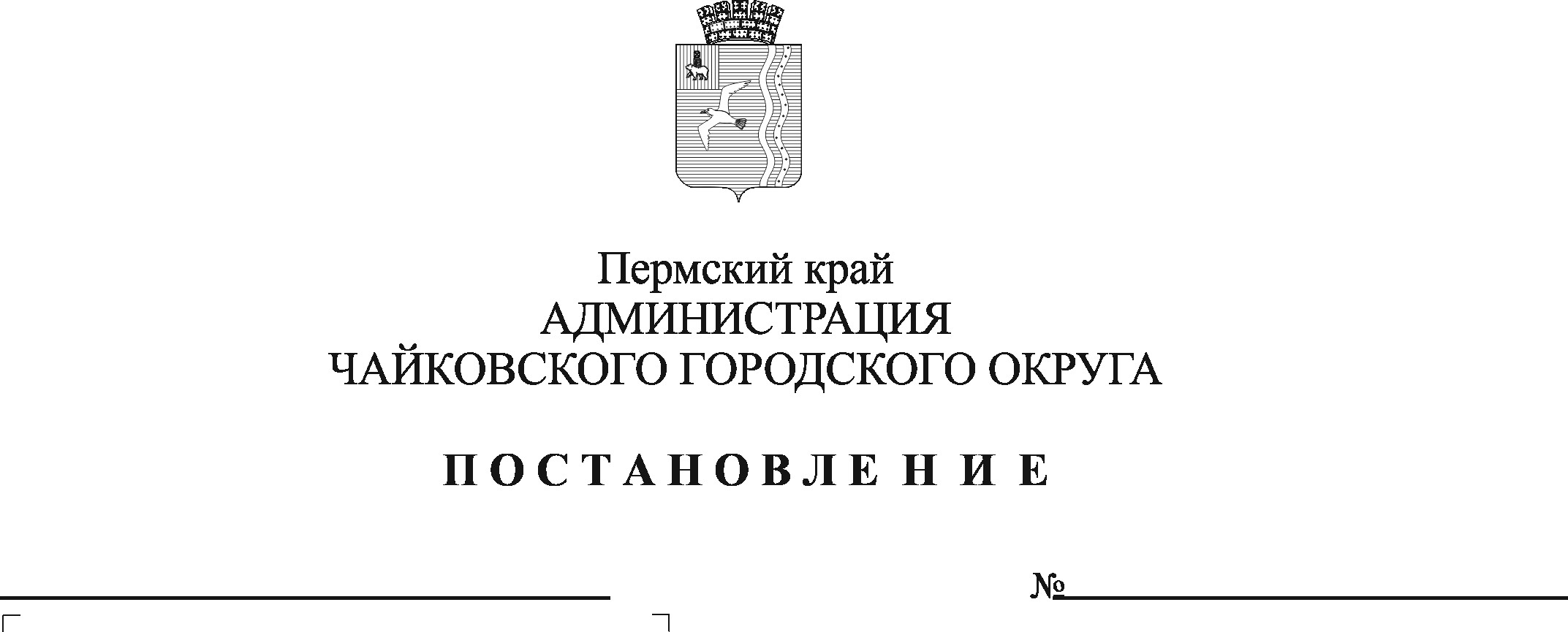 На основании статьи 179 Бюджетного кодекса Российской Федерации, Федерального закона от 6 октября 2003 г. № 131-ФЗ «Об общих принципах организации местного самоуправления в Российской Федерации», Устава Чайковского городского округаПОСТАНОВЛЯЮ:1. Утвердить прилагаемые изменения, которые вносятся в муниципальную программу «Управление и распоряжение муниципальным имуществом Чайковского городского округа», утвержденную постановлением администрации города Чайковского от 21 января 2019 г. № 17/1 (в редакции постановлений от 17.07.2019 №1266, от 10.02.2020 №113, от 17.06.2020 № 578, от 16.10.2020№975, от 16.12.2020 № 1229, от 09.02.2021 № 101, от 03.06.2021 № 533, от 26.07.2021 № 740).2. Опубликовать постановление в муниципальной газете «Огни Камы» и разместить на официальном сайте администрации Чайковского городского округа.3. Постановление вступает в силу после его официального опубликования.Глава городского округа –глава администрации Чайковского городского округа    					Ю.Г.ВостриковУТВЕРЖДЕНЫпостановлением администрацииЧайковского городского округаот ____________№ _________Изменения, которые вносятся в муниципальную программу «Управление и распоряжение муниципальным имуществом Чайковского городского округа»,утвержденную постановлением администрации города Чайковского Пермского края от 21 января 2019 года № 17/1 (в редакции постановлений от 17.07.2019 №1266, от 10.02.2020 №113, от 17.06.2020 № 578, от 16.10.2020 №975, от 16.12.2020 №1229, от 09.02.2021 №101, от 03.06.2021 № 533, от 26.07.2021 № 740)1. В Паспорте муниципальной программы «Управление и распоряжение муниципальным имуществом Чайковского городского округа»позицию:изложить в новой редакции:2. В Паспорте Подпрограммы 1 «Формирование, эффективное управление и распоряжение муниципальным имуществом Чайковского городского округа» позицию:изложить в новой редакции:3. В Паспорте Подпрограммы 2 «Эффективное управление и распоряжение земельными ресурсами Чайковского городского округа»позицию:изложить в новой редакции:4. В Паспорте Подпрограммы 4 «Обеспечение реализации муниципальной программы»позицию:изложить в новой редакции:5. Приложение 5 к муниципальной программе «Управление и распоряжение муниципальным имуществом Чайковского городского округа»«Сводные финансовые затраты и показатели результативности выполнения муниципальной программы «Управление и распоряжение муниципальным имуществом Чайковского городского округа» изложить в новой редакции:Объемы бюджетных ассигнованийОбщий объем финансирования Программы составляет 224 104,931 тыс. рублей, в том числе за счет средств местного бюджета 196 161,022 тыс. руб., за счет средств краевого бюджета 24 974,809 тыс. руб., за счет средств федерального бюджета 2 969,100 тыс. руб.Объем бюджетных ассигнований на реализацию Программы по годам составляет:2019 год – 31 453,015 тыс. руб.,2020 год – 47 942,476 тыс. руб.,2021 год – 52 047,192 тыс. руб.,2022 год – 49 136,064 тыс. руб.,2023 год – 43 526,184 тыс. руб.Объемы бюджетных ассигнованийОбщий объем финансирования Программы составляет 223 826,771 тыс. рублей, в том числе за счет средств местного бюджета 195 882,862 тыс. руб., за счет средств краевого бюджета 24 974,809 тыс. руб., за счет средств федерального бюджета 2 969,100 тыс. руб.Объем бюджетных ассигнований на реализацию Программы по годам составляет:2019 год – 31 453,015 тыс. руб.,2020 год – 47 942,476 тыс. руб.,2021 год – 51 769,032 тыс. руб.,2022 год – 49 136,064 тыс. руб.,2023 год – 43 526,184 тыс. руб.Объемы бюджетных ассигнованийОбъем бюджетных ассигнований подпрограммы составляет 94 134,266 тыс. руб., в том числеза счет средств местного бюджета 91 710,285 тыс. руб., за счет средств краевого бюджета 2 423,981 тыс.руб.Объем бюджетных ассигнований на реализацию подпрограммы по годам составляет:2019 год – 15 198,473 тыс. руб.,2020 год – 18 426,962 тыс. руб.,2021 год – 20 935,196 тыс. руб.,2022 год – 19 817,276 тыс. руб.,2023 год – 19 756,359 тыс. руб.Объемы бюджетных ассигнованийОбъем бюджетных ассигнований подпрограммы составляет 92 619,848 тыс. руб., в том числеза счет средств местного бюджета 90 195,867 тыс. руб., за счет средств краевого бюджета 2 423,981 тыс.руб.Объем бюджетных ассигнований на реализацию подпрограммы по годам составляет:2019 год – 15 198,473 тыс. руб.,2020 год – 18 426,962 тыс. руб.,2021 год – 20 935,196 тыс. руб.,2022 год – 19 060,067 тыс. руб.,2023 год – 18 999,150 тыс. руб.Объемы бюджетных ассигнованийОбъем бюджетных ассигнований подпрограммы составляет 43 344,685 тыс. руб., в том числе за счет средств местного бюджета 17 824,757 тыс. руб., за счет средств краевого бюджета 22 550,828 тыс. руб., за счет средств федерального бюджета 2 969,100 тыс. руб.Объем бюджетных ассигнований на реализацию подпрограммы по годам составляет:2019 год – 250,290 тыс. руб.,2020 год – 12 339,595 тыс. руб.,2021 год – 13 279,755 тыс. руб.,2022 год – 11 512,004 тыс. руб.,2023 год – 5 963,041 тыс. руб.Объемы бюджетных ассигнованийОбъем бюджетных ассигнований подпрограммы составляет 42 818,436 тыс. руб., в том числе за счет средств местного бюджета 17 298,508 тыс. руб., за счет средств краевого бюджета 22 550,828 тыс. руб., за счет средств федерального бюджета 2 969,100 тыс. руб.Объем бюджетных ассигнований на реализацию подпрограммы по годам составляет:2019 год – 250,290 тыс. руб.,2020 год – 12 339,595 тыс. руб.,2021 год – 12 753,506 тыс. руб.,2022 год – 11 512,004 тыс. руб.,2023 год – 5 963,041 тыс. руб.Объемы бюджетных ассигнованийОбъем бюджетных ассигнований подпрограммы составляет 84 228,497 тыс. руб., в том числе за счет средств местного бюджета 84 228,497 тыс. руб.Объем бюджетных ассигнований на реализацию подпрограммы по годам составляет:2019 год – 15 904,252 тыс. руб.,2020 год – 16 378,436 тыс. руб.,2021 год – 17 332,241 тыс. руб.,2022 год – 17 306,784 тыс. руб.,2023 год – 17 306,784 тыс. руб.Объемы бюджетных ассигнованийОбъем бюджетных ассигнований подпрограммы составляет 85 991,004 тыс. руб., в том числе за счет средств местного бюджета 85 991,004 тыс. руб.Объем бюджетных ассигнований на реализацию подпрограммы по годам составляет:2019 год – 15 904,252 тыс. руб.,2020 год – 16 378,436 тыс. руб.,2021 год – 17 580,330 тыс. руб.,2022 год – 18 063,993 тыс. руб.,2023 год – 18 063,993 тыс. руб.Приложение 5к муниципальной программе «Управление и распоряжение муниципальным имуществом Чайковского городского округа»Сводные финансовые затраты и показатели результативности выполнения муниципальной программы«Управление и распоряжение муниципальным имуществом Чайковского городского округа»Приложение 5к муниципальной программе «Управление и распоряжение муниципальным имуществом Чайковского городского округа»Сводные финансовые затраты и показатели результативности выполнения муниципальной программы«Управление и распоряжение муниципальным имуществом Чайковского городского округа»Приложение 5к муниципальной программе «Управление и распоряжение муниципальным имуществом Чайковского городского округа»Сводные финансовые затраты и показатели результативности выполнения муниципальной программы«Управление и распоряжение муниципальным имуществом Чайковского городского округа»Приложение 5к муниципальной программе «Управление и распоряжение муниципальным имуществом Чайковского городского округа»Сводные финансовые затраты и показатели результативности выполнения муниципальной программы«Управление и распоряжение муниципальным имуществом Чайковского городского округа»Приложение 5к муниципальной программе «Управление и распоряжение муниципальным имуществом Чайковского городского округа»Сводные финансовые затраты и показатели результативности выполнения муниципальной программы«Управление и распоряжение муниципальным имуществом Чайковского городского округа»Приложение 5к муниципальной программе «Управление и распоряжение муниципальным имуществом Чайковского городского округа»Сводные финансовые затраты и показатели результативности выполнения муниципальной программы«Управление и распоряжение муниципальным имуществом Чайковского городского округа»Приложение 5к муниципальной программе «Управление и распоряжение муниципальным имуществом Чайковского городского округа»Сводные финансовые затраты и показатели результативности выполнения муниципальной программы«Управление и распоряжение муниципальным имуществом Чайковского городского округа»Приложение 5к муниципальной программе «Управление и распоряжение муниципальным имуществом Чайковского городского округа»Сводные финансовые затраты и показатели результативности выполнения муниципальной программы«Управление и распоряжение муниципальным имуществом Чайковского городского округа»Приложение 5к муниципальной программе «Управление и распоряжение муниципальным имуществом Чайковского городского округа»Сводные финансовые затраты и показатели результативности выполнения муниципальной программы«Управление и распоряжение муниципальным имуществом Чайковского городского округа»Приложение 5к муниципальной программе «Управление и распоряжение муниципальным имуществом Чайковского городского округа»Сводные финансовые затраты и показатели результативности выполнения муниципальной программы«Управление и распоряжение муниципальным имуществом Чайковского городского округа»Приложение 5к муниципальной программе «Управление и распоряжение муниципальным имуществом Чайковского городского округа»Сводные финансовые затраты и показатели результативности выполнения муниципальной программы«Управление и распоряжение муниципальным имуществом Чайковского городского округа»Приложение 5к муниципальной программе «Управление и распоряжение муниципальным имуществом Чайковского городского округа»Сводные финансовые затраты и показатели результативности выполнения муниципальной программы«Управление и распоряжение муниципальным имуществом Чайковского городского округа»Приложение 5к муниципальной программе «Управление и распоряжение муниципальным имуществом Чайковского городского округа»Сводные финансовые затраты и показатели результативности выполнения муниципальной программы«Управление и распоряжение муниципальным имуществом Чайковского городского округа»Приложение 5к муниципальной программе «Управление и распоряжение муниципальным имуществом Чайковского городского округа»Сводные финансовые затраты и показатели результативности выполнения муниципальной программы«Управление и распоряжение муниципальным имуществом Чайковского городского округа»Приложение 5к муниципальной программе «Управление и распоряжение муниципальным имуществом Чайковского городского округа»Сводные финансовые затраты и показатели результативности выполнения муниципальной программы«Управление и распоряжение муниципальным имуществом Чайковского городского округа»Приложение 5к муниципальной программе «Управление и распоряжение муниципальным имуществом Чайковского городского округа»Сводные финансовые затраты и показатели результативности выполнения муниципальной программы«Управление и распоряжение муниципальным имуществом Чайковского городского округа»Наименование  задачи, мероприятийИсполнительИсточник финансированияОбъем финансирования (тыс. руб.)Объем финансирования (тыс. руб.)Объем финансирования (тыс. руб.)Объем финансирования (тыс. руб.)Объем финансирования (тыс. руб.)Объем финансирования (тыс. руб.)Показатели результативности выполнения программыПоказатели результативности выполнения программыПоказатели результативности выполнения программыПоказатели результативности выполнения программыПоказатели результативности выполнения программыПоказатели результативности выполнения программыПоказатели результативности выполнения программыПоказатели результативности выполнения программыНаименование  задачи, мероприятийИсполнительИсточник финансированияВсегов том числев том числев том числев том числев том числеНаименование показателяед. изм.Базовое значениеПланПланПланПланПланНаименование  задачи, мероприятийИсполнительИсточник финансированияВсего20192020202120222023Наименование показателяед. изм.Базовое значение201920202021202220231234567891011121314151617Подпрограмма 1. Формирование, эффективное управление и распоряжение муниципальным имуществом Чайковского городского округаПодпрограмма 1. Формирование, эффективное управление и распоряжение муниципальным имуществом Чайковского городского округаПодпрограмма 1. Формирование, эффективное управление и распоряжение муниципальным имуществом Чайковского городского округаПодпрограмма 1. Формирование, эффективное управление и распоряжение муниципальным имуществом Чайковского городского округаПодпрограмма 1. Формирование, эффективное управление и распоряжение муниципальным имуществом Чайковского городского округаПодпрограмма 1. Формирование, эффективное управление и распоряжение муниципальным имуществом Чайковского городского округаПодпрограмма 1. Формирование, эффективное управление и распоряжение муниципальным имуществом Чайковского городского округаПодпрограмма 1. Формирование, эффективное управление и распоряжение муниципальным имуществом Чайковского городского округаПодпрограмма 1. Формирование, эффективное управление и распоряжение муниципальным имуществом Чайковского городского округаПодпрограмма 1. Формирование, эффективное управление и распоряжение муниципальным имуществом Чайковского городского округаПодпрограмма 1. Формирование, эффективное управление и распоряжение муниципальным имуществом Чайковского городского округаПодпрограмма 1. Формирование, эффективное управление и распоряжение муниципальным имуществом Чайковского городского округаПодпрограмма 1. Формирование, эффективное управление и распоряжение муниципальным имуществом Чайковского городского округаПодпрограмма 1. Формирование, эффективное управление и распоряжение муниципальным имуществом Чайковского городского округаПодпрограмма 1. Формирование, эффективное управление и распоряжение муниципальным имуществом Чайковского городского округаПодпрограмма 1. Формирование, эффективное управление и распоряжение муниципальным имуществом Чайковского городского округаПодпрограмма 1. Формирование, эффективное управление и распоряжение муниципальным имуществом Чайковского городского округаЦель Подпрограммы 1. Формирование, эффективное управление и распоряжение муниципальным имуществом Чайковского городского округаЦель Подпрограммы 1. Формирование, эффективное управление и распоряжение муниципальным имуществом Чайковского городского округаЦель Подпрограммы 1. Формирование, эффективное управление и распоряжение муниципальным имуществом Чайковского городского округаЦель Подпрограммы 1. Формирование, эффективное управление и распоряжение муниципальным имуществом Чайковского городского округаЦель Подпрограммы 1. Формирование, эффективное управление и распоряжение муниципальным имуществом Чайковского городского округаЦель Подпрограммы 1. Формирование, эффективное управление и распоряжение муниципальным имуществом Чайковского городского округаЦель Подпрограммы 1. Формирование, эффективное управление и распоряжение муниципальным имуществом Чайковского городского округаЦель Подпрограммы 1. Формирование, эффективное управление и распоряжение муниципальным имуществом Чайковского городского округаЦель Подпрограммы 1. Формирование, эффективное управление и распоряжение муниципальным имуществом Чайковского городского округаЦель Подпрограммы 1. Формирование, эффективное управление и распоряжение муниципальным имуществом Чайковского городского округаЦель Подпрограммы 1. Формирование, эффективное управление и распоряжение муниципальным имуществом Чайковского городского округаЦель Подпрограммы 1. Формирование, эффективное управление и распоряжение муниципальным имуществом Чайковского городского округаЦель Подпрограммы 1. Формирование, эффективное управление и распоряжение муниципальным имуществом Чайковского городского округаЦель Подпрограммы 1. Формирование, эффективное управление и распоряжение муниципальным имуществом Чайковского городского округаЦель Подпрограммы 1. Формирование, эффективное управление и распоряжение муниципальным имуществом Чайковского городского округаЦель Подпрограммы 1. Формирование, эффективное управление и распоряжение муниципальным имуществом Чайковского городского округаЦель Подпрограммы 1. Формирование, эффективное управление и распоряжение муниципальным имуществом Чайковского городского округаЗадача 1. Обеспечение эффективного управления и распоряжения муниципальным имуществом в сфере учета муниципального имуществаЗадача 1. Обеспечение эффективного управления и распоряжения муниципальным имуществом в сфере учета муниципального имуществаЗадача 1. Обеспечение эффективного управления и распоряжения муниципальным имуществом в сфере учета муниципального имуществаЗадача 1. Обеспечение эффективного управления и распоряжения муниципальным имуществом в сфере учета муниципального имуществаЗадача 1. Обеспечение эффективного управления и распоряжения муниципальным имуществом в сфере учета муниципального имуществаЗадача 1. Обеспечение эффективного управления и распоряжения муниципальным имуществом в сфере учета муниципального имуществаЗадача 1. Обеспечение эффективного управления и распоряжения муниципальным имуществом в сфере учета муниципального имуществаЗадача 1. Обеспечение эффективного управления и распоряжения муниципальным имуществом в сфере учета муниципального имуществаЗадача 1. Обеспечение эффективного управления и распоряжения муниципальным имуществом в сфере учета муниципального имуществаЗадача 1. Обеспечение эффективного управления и распоряжения муниципальным имуществом в сфере учета муниципального имуществаЗадача 1. Обеспечение эффективного управления и распоряжения муниципальным имуществом в сфере учета муниципального имуществаЗадача 1. Обеспечение эффективного управления и распоряжения муниципальным имуществом в сфере учета муниципального имуществаЗадача 1. Обеспечение эффективного управления и распоряжения муниципальным имуществом в сфере учета муниципального имуществаЗадача 1. Обеспечение эффективного управления и распоряжения муниципальным имуществом в сфере учета муниципального имуществаЗадача 1. Обеспечение эффективного управления и распоряжения муниципальным имуществом в сфере учета муниципального имуществаЗадача 1. Обеспечение эффективного управления и распоряжения муниципальным имуществом в сфере учета муниципального имуществаЗадача 1. Обеспечение эффективного управления и распоряжения муниципальным имуществом в сфере учета муниципального имущества1.1.1 Организация проведения технической экспертизы, изготовление технической документации на объекты муниципальной недвижимости, получение сведений об объектах учетаУЗИО АЧГОместный бюджет5270,37458,6631275,7041016,0071460,0001460,000Показатель 1.1.  Количество оформленных технических планов объектов муниципальной собственности, технических заключений, справок   шт.3952325353531.1.2 Проведение независимой оценки рыночной стоимости объектов муниципальной собственностиУЗИО АЧГОместный бюджет2104,720275,401434,192836,793279,167279,167Показатель 1.2.  Количество объектов, подлежащих независимой  оценкешт.1018119538167671.1.3 Оформление документации для постановки на бесхозяйный учет выявленных объектовУЗИО АЧГОФинансирование не требуетсяФинансирование не требуетсяФинансирование не требуетсяФинансирование не требуетсяФинансирование не требуетсяФинансирование не требуетсяФинансирование не требуетсяПоказатель 1.3. Доля оформленных объектов по истечении года со дня их постановки на бесхозяйный учет в Росреестре%1001001001001001001.1.4 Контроль за  поступлениями доходов в бюджет от муниципального имуществаУЗИО АЧГОФинансирование не требуетсяФинансирование не требуетсяФинансирование не требуетсяФинансирование не требуетсяФинансирование не требуетсяФинансирование не требуетсяФинансирование не требуетсяПоказатель 1.4. Процент выполнения плановых показателей%909090909090Итого по задаче 1Итого по задаче 1местный бюджет7375,094334,0641709,8961852,8001739,1671739,167Задача 2. Обеспечение эффективного управления и распоряжения в сфере реализации муниципального имуществаЗадача 2. Обеспечение эффективного управления и распоряжения в сфере реализации муниципального имуществаЗадача 2. Обеспечение эффективного управления и распоряжения в сфере реализации муниципального имуществаЗадача 2. Обеспечение эффективного управления и распоряжения в сфере реализации муниципального имуществаЗадача 2. Обеспечение эффективного управления и распоряжения в сфере реализации муниципального имуществаЗадача 2. Обеспечение эффективного управления и распоряжения в сфере реализации муниципального имуществаЗадача 2. Обеспечение эффективного управления и распоряжения в сфере реализации муниципального имуществаЗадача 2. Обеспечение эффективного управления и распоряжения в сфере реализации муниципального имуществаЗадача 2. Обеспечение эффективного управления и распоряжения в сфере реализации муниципального имуществаЗадача 2. Обеспечение эффективного управления и распоряжения в сфере реализации муниципального имуществаЗадача 2. Обеспечение эффективного управления и распоряжения в сфере реализации муниципального имуществаЗадача 2. Обеспечение эффективного управления и распоряжения в сфере реализации муниципального имуществаЗадача 2. Обеспечение эффективного управления и распоряжения в сфере реализации муниципального имуществаЗадача 2. Обеспечение эффективного управления и распоряжения в сфере реализации муниципального имуществаЗадача 2. Обеспечение эффективного управления и распоряжения в сфере реализации муниципального имуществаЗадача 2. Обеспечение эффективного управления и распоряжения в сфере реализации муниципального имуществаЗадача 2. Обеспечение эффективного управления и распоряжения в сфере реализации муниципального имущества1.2.1 Опубликование сообщений в СМИ в отношении объектов муниципальной собственности, предоставляемых в собственностьУЗИО АЧГОместный бюджет17,8870,4293,0584,8004,8004,800Показатель 2.1. Доля опубликованных сообщений в СМИ%1001001001001001001.2.2 Оптимизация размещения наружной рекламы на территории Чайковского городского округаУЗИО АЧГОместный бюджет331,66770,16751,50070,00070,00070,000Показатель 2.2.  Количество выданных разрешений на установку и эксплуатацию рекламных конструкцийшт.34412363391.2.2 Оптимизация размещения наружной рекламы на территории Чайковского городского округаУЗИО АЧГОместный бюджет331,66770,16751,50070,00070,00070,000Показатель 2.3. Количество демонтированных рекламных конструкций, НТОшт.2011000Итого по задаче 2Итого по задаче 2местный бюджет349,55470,59654,55874,80074,80074,800Задача 3. Обеспечение правомерного использования и содержания муниципального имущества Чайковского городского округаЗадача 3. Обеспечение правомерного использования и содержания муниципального имущества Чайковского городского округаЗадача 3. Обеспечение правомерного использования и содержания муниципального имущества Чайковского городского округаЗадача 3. Обеспечение правомерного использования и содержания муниципального имущества Чайковского городского округаЗадача 3. Обеспечение правомерного использования и содержания муниципального имущества Чайковского городского округаЗадача 3. Обеспечение правомерного использования и содержания муниципального имущества Чайковского городского округаЗадача 3. Обеспечение правомерного использования и содержания муниципального имущества Чайковского городского округаЗадача 3. Обеспечение правомерного использования и содержания муниципального имущества Чайковского городского округаЗадача 3. Обеспечение правомерного использования и содержания муниципального имущества Чайковского городского округаЗадача 3. Обеспечение правомерного использования и содержания муниципального имущества Чайковского городского округаЗадача 3. Обеспечение правомерного использования и содержания муниципального имущества Чайковского городского округаЗадача 3. Обеспечение правомерного использования и содержания муниципального имущества Чайковского городского округаЗадача 3. Обеспечение правомерного использования и содержания муниципального имущества Чайковского городского округаЗадача 3. Обеспечение правомерного использования и содержания муниципального имущества Чайковского городского округаЗадача 3. Обеспечение правомерного использования и содержания муниципального имущества Чайковского городского округаЗадача 3. Обеспечение правомерного использования и содержания муниципального имущества Чайковского городского округаЗадача 3. Обеспечение правомерного использования и содержания муниципального имущества Чайковского городского округа1.3.1 Обеспечение содержания и обслуживания муниципального фондаУЗИО АЧГОместный бюджет75179,33513352,85215199,42616723,29115121,34614782,420Показатель 3.1. Площадь обслуживаемых объектов муниципального фондакв.м.13 507,5013 507,5013 507,5019 196,0019 196,0019 196,001.3.1 Обеспечение содержания и обслуживания муниципального фондаУЗИО АЧГОместный бюджет75179,33513352,85215199,42616723,29115121,34614782,420Показатель 3.2. Площадь помещений в многоквартирных домах, на которые подлежат отчисления на капитальный ремонткв.м.48 534,9048 534,9048 534,9047 234,0047 234,0047 234,001.3.1 Обеспечение содержания и обслуживания муниципального фондаУЗИО АЧГОБюджет Пермского края2423,98162,489104,729765,952606,401884,410Показатель 3.3. Количество жилых помещений спецжилфонда для детей-сиротшт.1419191919191.3.2 Содержание фонтанаМБУК "Дворец культуры"местный бюджет7291,8841378,4721358,3531518,3531518,3531518,353Показатель 3.4. Содержание муниципальных объектовшт.111111Итого по задаче 3Итого по задаче 3местный бюджет82471,21914731,32416557,77918241,64416639,69916300,773Итого по задаче 3Итого по задаче 3Бюджет Пермского края2423,98162,489104,729765,952606,401884,410Итого по Подпрограмме 1Итого по Подпрограмме 1местный бюджет90195,86715135,98418322,23320169,24418453,66618114,740Итого по Подпрограмме 1Итого по Подпрограмме 1Бюджет Пермского края2423,98162,489104,729765,952606,401884,410Всего92619,84815198,47318426,96220935,19619060,06718999,150Подпрограмма 2. Эффективное управление и распоряжение земельными ресурсами Чайковского городского округаПодпрограмма 2. Эффективное управление и распоряжение земельными ресурсами Чайковского городского округаПодпрограмма 2. Эффективное управление и распоряжение земельными ресурсами Чайковского городского округаПодпрограмма 2. Эффективное управление и распоряжение земельными ресурсами Чайковского городского округаПодпрограмма 2. Эффективное управление и распоряжение земельными ресурсами Чайковского городского округаПодпрограмма 2. Эффективное управление и распоряжение земельными ресурсами Чайковского городского округаПодпрограмма 2. Эффективное управление и распоряжение земельными ресурсами Чайковского городского округаПодпрограмма 2. Эффективное управление и распоряжение земельными ресурсами Чайковского городского округаПодпрограмма 2. Эффективное управление и распоряжение земельными ресурсами Чайковского городского округаПодпрограмма 2. Эффективное управление и распоряжение земельными ресурсами Чайковского городского округаПодпрограмма 2. Эффективное управление и распоряжение земельными ресурсами Чайковского городского округаПодпрограмма 2. Эффективное управление и распоряжение земельными ресурсами Чайковского городского округаПодпрограмма 2. Эффективное управление и распоряжение земельными ресурсами Чайковского городского округаПодпрограмма 2. Эффективное управление и распоряжение земельными ресурсами Чайковского городского округаПодпрограмма 2. Эффективное управление и распоряжение земельными ресурсами Чайковского городского округаПодпрограмма 2. Эффективное управление и распоряжение земельными ресурсами Чайковского городского округаПодпрограмма 2. Эффективное управление и распоряжение земельными ресурсами Чайковского городского округаЦель Подпрограммы 2.Повышение эффективности и прозрачности управления и распоряжения земельными ресурсами Чайковского городского округаЦель Подпрограммы 2.Повышение эффективности и прозрачности управления и распоряжения земельными ресурсами Чайковского городского округаЦель Подпрограммы 2.Повышение эффективности и прозрачности управления и распоряжения земельными ресурсами Чайковского городского округаЦель Подпрограммы 2.Повышение эффективности и прозрачности управления и распоряжения земельными ресурсами Чайковского городского округаЦель Подпрограммы 2.Повышение эффективности и прозрачности управления и распоряжения земельными ресурсами Чайковского городского округаЦель Подпрограммы 2.Повышение эффективности и прозрачности управления и распоряжения земельными ресурсами Чайковского городского округаЦель Подпрограммы 2.Повышение эффективности и прозрачности управления и распоряжения земельными ресурсами Чайковского городского округаЦель Подпрограммы 2.Повышение эффективности и прозрачности управления и распоряжения земельными ресурсами Чайковского городского округаЦель Подпрограммы 2.Повышение эффективности и прозрачности управления и распоряжения земельными ресурсами Чайковского городского округаЦель Подпрограммы 2.Повышение эффективности и прозрачности управления и распоряжения земельными ресурсами Чайковского городского округаЦель Подпрограммы 2.Повышение эффективности и прозрачности управления и распоряжения земельными ресурсами Чайковского городского округаЦель Подпрограммы 2.Повышение эффективности и прозрачности управления и распоряжения земельными ресурсами Чайковского городского округаЦель Подпрограммы 2.Повышение эффективности и прозрачности управления и распоряжения земельными ресурсами Чайковского городского округаЦель Подпрограммы 2.Повышение эффективности и прозрачности управления и распоряжения земельными ресурсами Чайковского городского округаЦель Подпрограммы 2.Повышение эффективности и прозрачности управления и распоряжения земельными ресурсами Чайковского городского округаЦель Подпрограммы 2.Повышение эффективности и прозрачности управления и распоряжения земельными ресурсами Чайковского городского округаЦель Подпрограммы 2.Повышение эффективности и прозрачности управления и распоряжения земельными ресурсами Чайковского городского округаЗадача 1 Обеспечение мероприятий, направленных на эффективное распоряжение земельными участкамиЗадача 1 Обеспечение мероприятий, направленных на эффективное распоряжение земельными участкамиЗадача 1 Обеспечение мероприятий, направленных на эффективное распоряжение земельными участкамиЗадача 1 Обеспечение мероприятий, направленных на эффективное распоряжение земельными участкамиЗадача 1 Обеспечение мероприятий, направленных на эффективное распоряжение земельными участкамиЗадача 1 Обеспечение мероприятий, направленных на эффективное распоряжение земельными участкамиЗадача 1 Обеспечение мероприятий, направленных на эффективное распоряжение земельными участкамиЗадача 1 Обеспечение мероприятий, направленных на эффективное распоряжение земельными участкамиЗадача 1 Обеспечение мероприятий, направленных на эффективное распоряжение земельными участкамиЗадача 1 Обеспечение мероприятий, направленных на эффективное распоряжение земельными участкамиЗадача 1 Обеспечение мероприятий, направленных на эффективное распоряжение земельными участкамиЗадача 1 Обеспечение мероприятий, направленных на эффективное распоряжение земельными участкамиЗадача 1 Обеспечение мероприятий, направленных на эффективное распоряжение земельными участкамиЗадача 1 Обеспечение мероприятий, направленных на эффективное распоряжение земельными участкамиЗадача 1 Обеспечение мероприятий, направленных на эффективное распоряжение земельными участкамиЗадача 1 Обеспечение мероприятий, направленных на эффективное распоряжение земельными участкамиЗадача 1 Обеспечение мероприятий, направленных на эффективное распоряжение земельными участками2.1.1 Обеспечение проведения работ по формированию и постановке на учет в государственном кадастре недвижимости земельных участковУЗИО АЧГОместный бюджет10130,120145,6061246,6852172,5673282,6313282,631Показатель 1.1Площадь поставленных на кадастровый учет земельных участковга.2030302,38342020202.1.2 Организация проведения независимой оценки земельных участков, находящихся в распоряжении Чайковского городского округаУЗИО АЧГОместный бюджет339,93523,91520,02298,66698,66698,666Показатель 1.2. Количество отчетовшт.1114253232322.1.3 Информирование население посредством СМИ о распоряжении земельными участками на территории Чайковского городского округаУЗИО АЧГОместный бюджет1533,09680,769485,607322,240322,240322,240Показатель 1.3. Доля опубликованных сообщений%1001001001001001002.1.4 Вовлечение в оборот и реализация земельных участков, государственная собственность на которые не разграниченаУЗИО АЧГОФинансирование не требуетсяФинансирование не требуетсяФинансирование не требуетсяФинансирование не требуетсяФинансирование не требуетсяФинансирование не требуетсяФинансирование не требуетсяПоказатель 1.4. Площадь земельных участков вовлеченных в оборотга.1515101010102.1.5 Организация работ по установлению в соответствии с требованиями законодательства Российской Федерации границ земельных участков и объектов капитального строительства с установленным местоположением на земельных участках, находящихся в муниципальной собственностиУЗИО АЧГОФинансирование не требуетсяФинансирование не требуетсяФинансирование не требуетсяФинансирование не требуетсяФинансирование не требуетсяФинансирование не требуетсяФинансирование не требуетсяПоказатель 1.5. Доля земельных участков с границами, установленными в соответствии с требованиями законодательства РФ%1001001001001001002.1.6 Организация работ по установлению местоположения объектов капитального строительства на земельных участках, в общем количестве учтенных в ЕГРН объектов капитального строительства на территории ЧГОУЗИО АЧГОФинансирование не требуетсяФинансирование не требуетсяФинансирование не требуетсяФинансирование не требуетсяФинансирование не требуетсяФинансирование не требуетсяФинансирование не требуетсяПоказатель 1.6. Доля объектов капитального строительства с установленным местоположением наземельных участках%1551,29709595952.1.7 Осуществление мониторинга сроков оказания услуг по утверждению схемы расположения земельного участка на кадастровом плане территорииУЗИО АЧГОФинансирование не требуетсяФинансирование не требуетсяФинансирование не требуетсяФинансирование не требуетсяФинансирование не требуетсяФинансирование не требуетсяФинансирование не требуетсяПоказатель 1.7. Предельный срок утверждения схемы расположения земельного участка на кадастровом плане территориидней1717141414142.1.8 Обеспечение проведения работ по разработке проектов межевания и проведению комплексных кадастровых работУЗИО АЧГОместный бюджет3785,7650,0001177,2031217,0711052,565338,926Показатель 1.8Количество кадастровых кварталов в отношении которых проведены работышт.--2791142.1.8 Обеспечение проведения работ по разработке проектов межевания и проведению комплексных кадастровых работУЗИО АЧГОБюджет Пермского края21452,6600,0006670,8176896,7325964,5331920,578Показатель 1.8Количество кадастровых кварталов в отношении которых проведены работышт.--2791142.1.9 Обеспечение проведения комплексных кадастровых работУЗИО АЧГОместный бюджет1509,5920,000410,889307,334791,3690,000Показатель 1.9. Количество кадастровых кварталов в отношении которых проведены работышт.--254-2.1.9 Обеспечение проведения комплексных кадастровых работУЗИО АЧГОБюджет Пермского края1098,1680,000628,666469,5020,0000,000Показатель 1.9. Количество кадастровых кварталов в отношении которых проведены работышт.--254-2.1.9 Обеспечение проведения комплексных кадастровых работУЗИО АЧГОФедеральный бюджет2969,1000,0001699,7061269,3940,0000,000Показатель 1.9. Количество кадастровых кварталов в отношении которых проведены работышт.--254-Итого по задаче 1Итого по задаче 1местный бюджет17298,508250,2903340,4064117,8785547,4714042,463Итого по задаче 1Итого по задаче 1Бюджет Пермского края22550,8280,0007299,4837366,2345964,5331920,578Итого по задаче 1Итого по задаче 1Федеральный бюджет2969,1000,0001699,7061269,3940,0000,000Задача 2. Обеспечение эффективного управления земельными ресурсами на территории Чайковского городского округаЗадача 2. Обеспечение эффективного управления земельными ресурсами на территории Чайковского городского округаЗадача 2. Обеспечение эффективного управления земельными ресурсами на территории Чайковского городского округаЗадача 2. Обеспечение эффективного управления земельными ресурсами на территории Чайковского городского округаЗадача 2. Обеспечение эффективного управления земельными ресурсами на территории Чайковского городского округаЗадача 2. Обеспечение эффективного управления земельными ресурсами на территории Чайковского городского округаЗадача 2. Обеспечение эффективного управления земельными ресурсами на территории Чайковского городского округаЗадача 2. Обеспечение эффективного управления земельными ресурсами на территории Чайковского городского округаЗадача 2. Обеспечение эффективного управления земельными ресурсами на территории Чайковского городского округаЗадача 2. Обеспечение эффективного управления земельными ресурсами на территории Чайковского городского округаЗадача 2. Обеспечение эффективного управления земельными ресурсами на территории Чайковского городского округаЗадача 2. Обеспечение эффективного управления земельными ресурсами на территории Чайковского городского округаЗадача 2. Обеспечение эффективного управления земельными ресурсами на территории Чайковского городского округаЗадача 2. Обеспечение эффективного управления земельными ресурсами на территории Чайковского городского округаЗадача 2. Обеспечение эффективного управления земельными ресурсами на территории Чайковского городского округаЗадача 2. Обеспечение эффективного управления земельными ресурсами на территории Чайковского городского округаЗадача 2. Обеспечение эффективного управления земельными ресурсами на территории Чайковского городского округа2.2.1 Контроль за  поступлениями доходов в бюджет от реализации земельных участковУЗИО АЧГОФинансирование не требуетсяФинансирование не требуетсяФинансирование не требуетсяФинансирование не требуетсяФинансирование не требуетсяФинансирование не требуетсяФинансирование не требуетсяПоказатель 2.1.Процент выполнения плановых показателей%909090909090Итого по задаче 2Итого по задаче 2местный бюджетФинансирование не требуетсяФинансирование не требуетсяФинансирование не требуетсяФинансирование не требуетсяФинансирование не требуетсяФинансирование не требуетсяИтого по Подпрограмме 2Итого по Подпрограмме 2местный бюджет17298,508250,2903340,4064117,8785547,4714042,463Итого по Подпрограмме 2Итого по Подпрограмме 2Бюджет Пермского края22550,8280,0007299,4837366,2345964,5331920,578Итого по Подпрограмме 2Итого по Подпрограмме 2Федеральный бюджет2969,1000,0001699,7061269,3940,0000,000Итого по Подпрограмме 2Итого по Подпрограмме 2Всего42818,436250,29012339,59512753,50611512,0045963,041Подпрограмма 3. Охрана, защита, воспроизводство городских лесовПодпрограмма 3. Охрана, защита, воспроизводство городских лесовПодпрограмма 3. Охрана, защита, воспроизводство городских лесовПодпрограмма 3. Охрана, защита, воспроизводство городских лесовПодпрограмма 3. Охрана, защита, воспроизводство городских лесовПодпрограмма 3. Охрана, защита, воспроизводство городских лесовПодпрограмма 3. Охрана, защита, воспроизводство городских лесовПодпрограмма 3. Охрана, защита, воспроизводство городских лесовПодпрограмма 3. Охрана, защита, воспроизводство городских лесовПодпрограмма 3. Охрана, защита, воспроизводство городских лесовПодпрограмма 3. Охрана, защита, воспроизводство городских лесовПодпрограмма 3. Охрана, защита, воспроизводство городских лесовПодпрограмма 3. Охрана, защита, воспроизводство городских лесовПодпрограмма 3. Охрана, защита, воспроизводство городских лесовПодпрограмма 3. Охрана, защита, воспроизводство городских лесовПодпрограмма 3. Охрана, защита, воспроизводство городских лесовПодпрограмма 3. Охрана, защита, воспроизводство городских лесовЦель Подпрограммы 3. Повышение эффективности и прозрачности управления и распоряжения городскими лесами Чайковского городского округаЦель Подпрограммы 3. Повышение эффективности и прозрачности управления и распоряжения городскими лесами Чайковского городского округаЦель Подпрограммы 3. Повышение эффективности и прозрачности управления и распоряжения городскими лесами Чайковского городского округаЦель Подпрограммы 3. Повышение эффективности и прозрачности управления и распоряжения городскими лесами Чайковского городского округаЦель Подпрограммы 3. Повышение эффективности и прозрачности управления и распоряжения городскими лесами Чайковского городского округаЦель Подпрограммы 3. Повышение эффективности и прозрачности управления и распоряжения городскими лесами Чайковского городского округаЦель Подпрограммы 3. Повышение эффективности и прозрачности управления и распоряжения городскими лесами Чайковского городского округаЦель Подпрограммы 3. Повышение эффективности и прозрачности управления и распоряжения городскими лесами Чайковского городского округаЦель Подпрограммы 3. Повышение эффективности и прозрачности управления и распоряжения городскими лесами Чайковского городского округаЦель Подпрограммы 3. Повышение эффективности и прозрачности управления и распоряжения городскими лесами Чайковского городского округаЦель Подпрограммы 3. Повышение эффективности и прозрачности управления и распоряжения городскими лесами Чайковского городского округаЦель Подпрограммы 3. Повышение эффективности и прозрачности управления и распоряжения городскими лесами Чайковского городского округаЦель Подпрограммы 3. Повышение эффективности и прозрачности управления и распоряжения городскими лесами Чайковского городского округаЦель Подпрограммы 3. Повышение эффективности и прозрачности управления и распоряжения городскими лесами Чайковского городского округаЦель Подпрограммы 3. Повышение эффективности и прозрачности управления и распоряжения городскими лесами Чайковского городского округаЦель Подпрограммы 3. Повышение эффективности и прозрачности управления и распоряжения городскими лесами Чайковского городского округаЦель Подпрограммы 3. Повышение эффективности и прозрачности управления и распоряжения городскими лесами Чайковского городского округаЗадача 1. Обеспечение охраны, защиты, воспроизводства городских лесов Чайковского городского округаЗадача 1. Обеспечение охраны, защиты, воспроизводства городских лесов Чайковского городского округаЗадача 1. Обеспечение охраны, защиты, воспроизводства городских лесов Чайковского городского округаЗадача 1. Обеспечение охраны, защиты, воспроизводства городских лесов Чайковского городского округаЗадача 1. Обеспечение охраны, защиты, воспроизводства городских лесов Чайковского городского округаЗадача 1. Обеспечение охраны, защиты, воспроизводства городских лесов Чайковского городского округаЗадача 1. Обеспечение охраны, защиты, воспроизводства городских лесов Чайковского городского округаЗадача 1. Обеспечение охраны, защиты, воспроизводства городских лесов Чайковского городского округаЗадача 1. Обеспечение охраны, защиты, воспроизводства городских лесов Чайковского городского округаЗадача 1. Обеспечение охраны, защиты, воспроизводства городских лесов Чайковского городского округаЗадача 1. Обеспечение охраны, защиты, воспроизводства городских лесов Чайковского городского округаЗадача 1. Обеспечение охраны, защиты, воспроизводства городских лесов Чайковского городского округаЗадача 1. Обеспечение охраны, защиты, воспроизводства городских лесов Чайковского городского округаЗадача 1. Обеспечение охраны, защиты, воспроизводства городских лесов Чайковского городского округаЗадача 1. Обеспечение охраны, защиты, воспроизводства городских лесов Чайковского городского округаЗадача 1. Обеспечение охраны, защиты, воспроизводства городских лесов Чайковского городского округаЗадача 1. Обеспечение охраны, защиты, воспроизводства городских лесов Чайковского городского округа3.1.1 Обследование городских лесов и выявление работ, необходимых к проведению в городских лесах (работы по установлению границ, охране, защите, воспроизводству городских лесов)УЗИО АЧГОместный бюджет2397,483100,000797,483500,000500,000500,000Показатель 1.1. Площадь обследованных городских лесовга.2 0482 0482 0482 0482 0482 0483.1.2 Разработка лесоустроительной документацииУЗИО АЧГОместный бюджет0,0000,0000,0000,0000,0000,000Показатель 1.2. Территория Чайковских городских лесовга.------Итого по задаче 1Итого по задаче 1местный бюджет2397,483100,000797,483500,000500,000500,000Итого по Подпрограмме 3Итого по Подпрограмме 3местный бюджет2397,483100,000797,483500,000500,000500,000Подпрограмма 4. Обеспечение реализации муниципальной программыПодпрограмма 4. Обеспечение реализации муниципальной программыПодпрограмма 4. Обеспечение реализации муниципальной программыПодпрограмма 4. Обеспечение реализации муниципальной программыПодпрограмма 4. Обеспечение реализации муниципальной программыПодпрограмма 4. Обеспечение реализации муниципальной программыПодпрограмма 4. Обеспечение реализации муниципальной программыПодпрограмма 4. Обеспечение реализации муниципальной программыПодпрограмма 4. Обеспечение реализации муниципальной программыПодпрограмма 4. Обеспечение реализации муниципальной программыПодпрограмма 4. Обеспечение реализации муниципальной программыПодпрограмма 4. Обеспечение реализации муниципальной программыПодпрограмма 4. Обеспечение реализации муниципальной программыПодпрограмма 4. Обеспечение реализации муниципальной программыПодпрограмма 4. Обеспечение реализации муниципальной программыПодпрограмма 4. Обеспечение реализации муниципальной программыПодпрограмма 4. Обеспечение реализации муниципальной программыЦель Подпрограммы 4. Создание условий для реализации муниципальной программы «Управление и распоряжение муниципальным имуществом Чайковского городского округа»Цель Подпрограммы 4. Создание условий для реализации муниципальной программы «Управление и распоряжение муниципальным имуществом Чайковского городского округа»Цель Подпрограммы 4. Создание условий для реализации муниципальной программы «Управление и распоряжение муниципальным имуществом Чайковского городского округа»Цель Подпрограммы 4. Создание условий для реализации муниципальной программы «Управление и распоряжение муниципальным имуществом Чайковского городского округа»Цель Подпрограммы 4. Создание условий для реализации муниципальной программы «Управление и распоряжение муниципальным имуществом Чайковского городского округа»Цель Подпрограммы 4. Создание условий для реализации муниципальной программы «Управление и распоряжение муниципальным имуществом Чайковского городского округа»Цель Подпрограммы 4. Создание условий для реализации муниципальной программы «Управление и распоряжение муниципальным имуществом Чайковского городского округа»Цель Подпрограммы 4. Создание условий для реализации муниципальной программы «Управление и распоряжение муниципальным имуществом Чайковского городского округа»Цель Подпрограммы 4. Создание условий для реализации муниципальной программы «Управление и распоряжение муниципальным имуществом Чайковского городского округа»Цель Подпрограммы 4. Создание условий для реализации муниципальной программы «Управление и распоряжение муниципальным имуществом Чайковского городского округа»Цель Подпрограммы 4. Создание условий для реализации муниципальной программы «Управление и распоряжение муниципальным имуществом Чайковского городского округа»Цель Подпрограммы 4. Создание условий для реализации муниципальной программы «Управление и распоряжение муниципальным имуществом Чайковского городского округа»Цель Подпрограммы 4. Создание условий для реализации муниципальной программы «Управление и распоряжение муниципальным имуществом Чайковского городского округа»Цель Подпрограммы 4. Создание условий для реализации муниципальной программы «Управление и распоряжение муниципальным имуществом Чайковского городского округа»Цель Подпрограммы 4. Создание условий для реализации муниципальной программы «Управление и распоряжение муниципальным имуществом Чайковского городского округа»Цель Подпрограммы 4. Создание условий для реализации муниципальной программы «Управление и распоряжение муниципальным имуществом Чайковского городского округа»Цель Подпрограммы 4. Создание условий для реализации муниципальной программы «Управление и распоряжение муниципальным имуществом Чайковского городского округа»Задача 1. Эффективная реализация полномочий и совершенствование правового, организационного, финансового механизмов функционирования в сфере управления и распоряжения муниципальным имуществомЗадача 1. Эффективная реализация полномочий и совершенствование правового, организационного, финансового механизмов функционирования в сфере управления и распоряжения муниципальным имуществомЗадача 1. Эффективная реализация полномочий и совершенствование правового, организационного, финансового механизмов функционирования в сфере управления и распоряжения муниципальным имуществомЗадача 1. Эффективная реализация полномочий и совершенствование правового, организационного, финансового механизмов функционирования в сфере управления и распоряжения муниципальным имуществомЗадача 1. Эффективная реализация полномочий и совершенствование правового, организационного, финансового механизмов функционирования в сфере управления и распоряжения муниципальным имуществомЗадача 1. Эффективная реализация полномочий и совершенствование правового, организационного, финансового механизмов функционирования в сфере управления и распоряжения муниципальным имуществомЗадача 1. Эффективная реализация полномочий и совершенствование правового, организационного, финансового механизмов функционирования в сфере управления и распоряжения муниципальным имуществомЗадача 1. Эффективная реализация полномочий и совершенствование правового, организационного, финансового механизмов функционирования в сфере управления и распоряжения муниципальным имуществомЗадача 1. Эффективная реализация полномочий и совершенствование правового, организационного, финансового механизмов функционирования в сфере управления и распоряжения муниципальным имуществомЗадача 1. Эффективная реализация полномочий и совершенствование правового, организационного, финансового механизмов функционирования в сфере управления и распоряжения муниципальным имуществомЗадача 1. Эффективная реализация полномочий и совершенствование правового, организационного, финансового механизмов функционирования в сфере управления и распоряжения муниципальным имуществомЗадача 1. Эффективная реализация полномочий и совершенствование правового, организационного, финансового механизмов функционирования в сфере управления и распоряжения муниципальным имуществомЗадача 1. Эффективная реализация полномочий и совершенствование правового, организационного, финансового механизмов функционирования в сфере управления и распоряжения муниципальным имуществомЗадача 1. Эффективная реализация полномочий и совершенствование правового, организационного, финансового механизмов функционирования в сфере управления и распоряжения муниципальным имуществомЗадача 1. Эффективная реализация полномочий и совершенствование правового, организационного, финансового механизмов функционирования в сфере управления и распоряжения муниципальным имуществомЗадача 1. Эффективная реализация полномочий и совершенствование правового, организационного, финансового механизмов функционирования в сфере управления и распоряжения муниципальным имуществомЗадача 1. Эффективная реализация полномочий и совершенствование правового, организационного, финансового механизмов функционирования в сфере управления и распоряжения муниципальным имуществом4.1.1 Обеспечение выполнения функций органами местного самоуправленияУЗИО АЧГОместный бюджет85991,00415904,25216378,43617580,33018063,99318063,993Показатель 1.1. Качественное выполнение функций: освоение выделенных в отчетном периоде средств %909090909090Итого по задаче 1Итого по задаче 1местный бюджет85991,00415904,25216378,43617580,33018063,99318063,993Итого по Подпрограмме 4Итого по Подпрограмме 4местный бюджет85991,00415904,25216378,43617580,33018063,99318063,993Итого по ПрограммеИтого по Программеместный бюджет195882,86231390,52638838,55842367,45242565,13040721,196Итого по ПрограммеИтого по ПрограммеБюджет Пермского края24974,80962,4897404,2128132,1866570,9342804,988Итого по ПрограммеИтого по ПрограммеФедеральный бюджет2969,1000,0001699,7061269,3940,0000,000Итого по ПрограммеИтого по ПрограммеВсего223826,77131453,01547942,47651769,03249136,06443526,184